Самостоятельная работа 4 класс «Как появились деньги»                                                                 «Самостоятельная работа 4 класс «Как появились деньги»Вариант №1                                                                                                                                                      Вариант №2                       ФИ, класс_____________________________________                                                                          ФИ, класс ______________________________________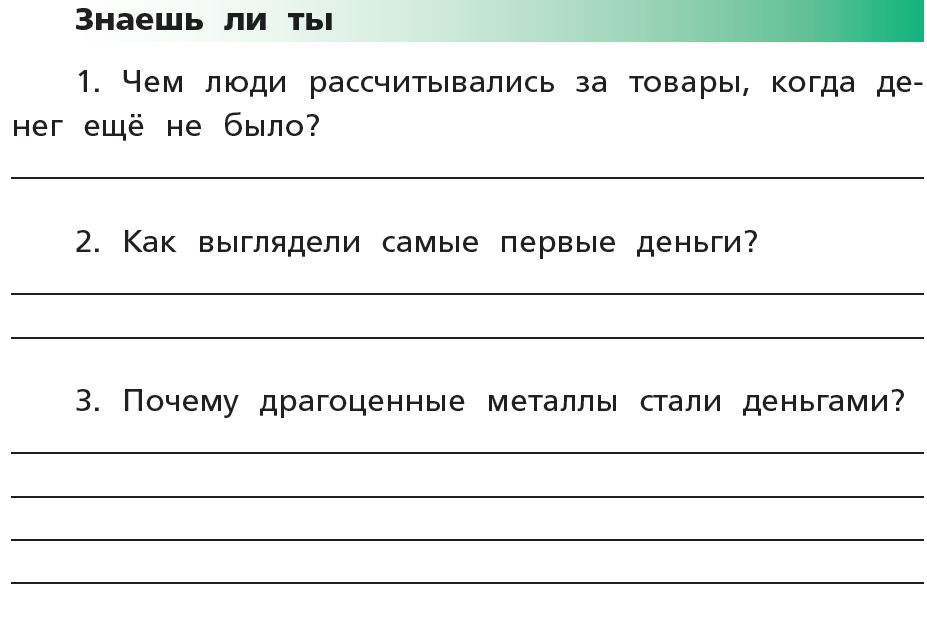 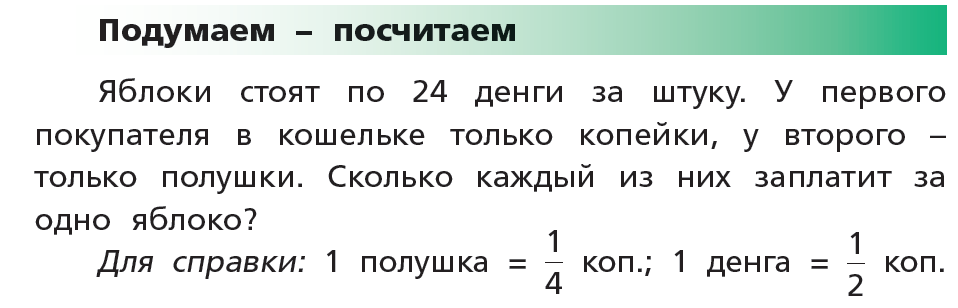 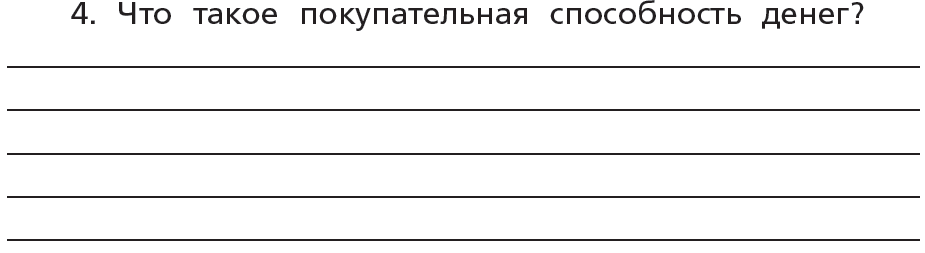 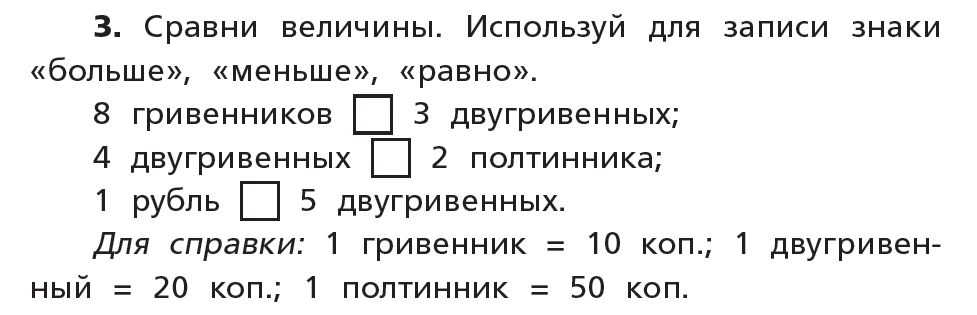 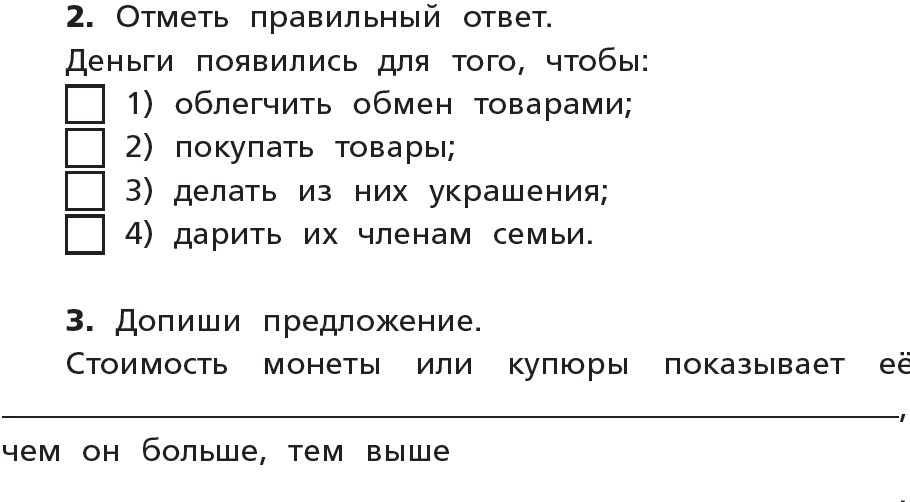 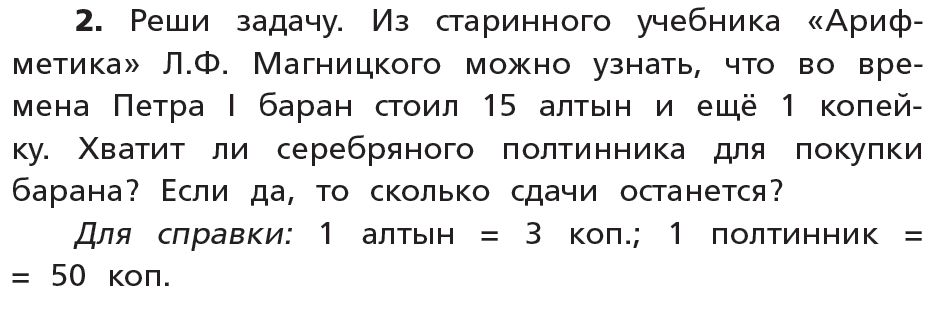 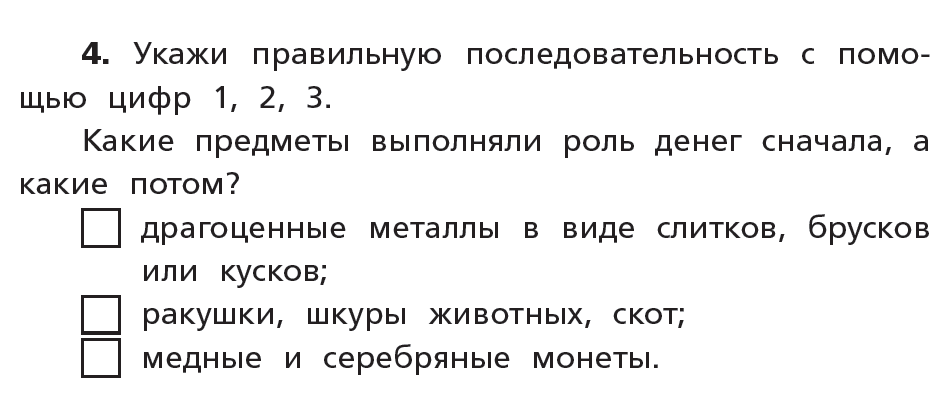 